Dane osobowe cudzoziemca:Treść wniosku:Uprzejmie proszę o wydanie duplikatu decyzji administracyjnej wydanej 
w  dniu …………………………….. w sprawie udzielenia zezwolenia na pobyt czasowy/ pobyt stały/pobyt rezydenta długoterminowego UE1 dla ………………………………………………………………………………………... z powodu2 ………………………………………………………………………………………………………………………………………...………………………………………………………………………………………………………………………………………………………..………………………………………………………………………..(data i czytelny podpis cudzoziemca)Załącznik: Potwierdzenie opłaty skarbowej31niepotrzebne skreślić2należy uzasadnić swój interes do wydania duplikatu3opłata skarbowa wynosi 5 zł za każdą rozpoczętą stronę dokumentu (np. jeżeli decyzja ma 3 strony należy wpłacić 15 zł); właściwą kwotę należy wpłacić na rachunek Urzędu Miasta Poznania 94 1020 4027 0000 1602 1262 0763Zgoda na przetwarzanie danych osobowych:Wyrażam zgodę na przetwarzanie moich danych osobowych zawartych w niniejszym formularzu wypełnionym na potrzeby postępowania prowadzonego w Wydziale Spraw Cudzoziemców Wielkopolskiego Urzędu Wojewódzkiego w Poznaniu, w celu komunikacji telefonicznej lub mailowej w pełnym zakresie informacji związanych z prowadzeniem mojej sprawy. Oświadczam, że zapoznałam/em się z informacją o prywatności dostępną na stronie  https://migrant.poznan.uw.gov.pl.………………………………………………..…………………………….(data i czytelny podpis cudzoziemca)Pieczęć i adnotacje organu przyjmującego wniosek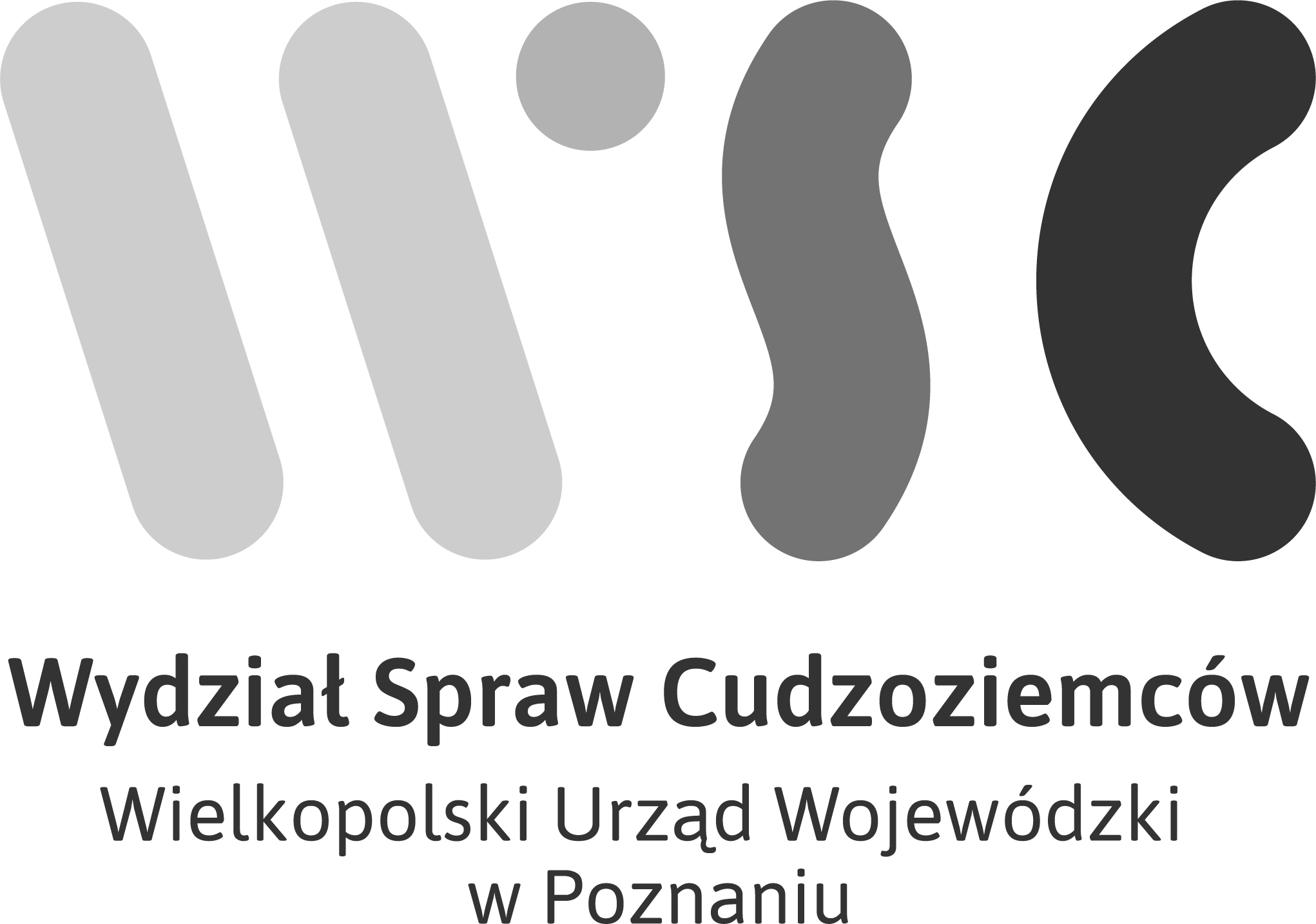 WNIOSEK O WYDANIE DUPLIKATUformularz wypełnij w języku polskim drukowanymi literamiWNIOSEK O WYDANIE DUPLIKATUformularz wypełnij w języku polskim drukowanymi literamiimię i nazwiskoobywatelstwodata urodzenianr sprawy adres do korespondencji 